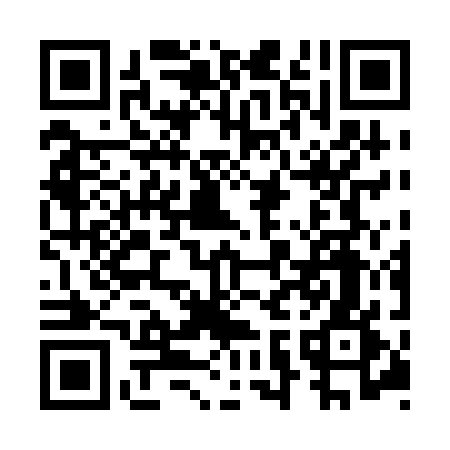 Prayer times for Rumunki Jastrzebie, PolandMon 1 Apr 2024 - Tue 30 Apr 2024High Latitude Method: Angle Based RulePrayer Calculation Method: Muslim World LeagueAsar Calculation Method: HanafiPrayer times provided by https://www.salahtimes.comDateDayFajrSunriseDhuhrAsrMaghribIsha1Mon4:136:1612:475:137:199:142Tue4:106:1412:475:157:209:173Wed4:076:1212:465:167:229:194Thu4:046:0912:465:177:249:215Fri4:016:0712:465:197:269:246Sat3:586:0512:465:207:279:267Sun3:556:0212:455:217:299:298Mon3:526:0012:455:227:319:319Tue3:485:5812:455:247:339:3410Wed3:455:5512:445:257:359:3611Thu3:425:5312:445:267:369:3912Fri3:395:5112:445:277:389:4213Sat3:355:4912:445:297:409:4414Sun3:325:4612:435:307:429:4715Mon3:295:4412:435:317:439:5016Tue3:255:4212:435:327:459:5317Wed3:225:4012:435:337:479:5518Thu3:185:3712:435:347:499:5819Fri3:155:3512:425:367:5110:0120Sat3:115:3312:425:377:5210:0421Sun3:085:3112:425:387:5410:0722Mon3:045:2912:425:397:5610:1023Tue3:015:2612:425:407:5810:1324Wed2:575:2412:415:417:5910:1625Thu2:535:2212:415:428:0110:2026Fri2:495:2012:415:448:0310:2327Sat2:455:1812:415:458:0510:2628Sun2:415:1612:415:468:0610:3029Mon2:375:1412:415:478:0810:3330Tue2:335:1212:405:488:1010:36